Koncepcia implementácie Agendy 2030 v medzinárodnom prostredíZodpovedné Slovensko – udržateľný rozvoj za našimi hranicami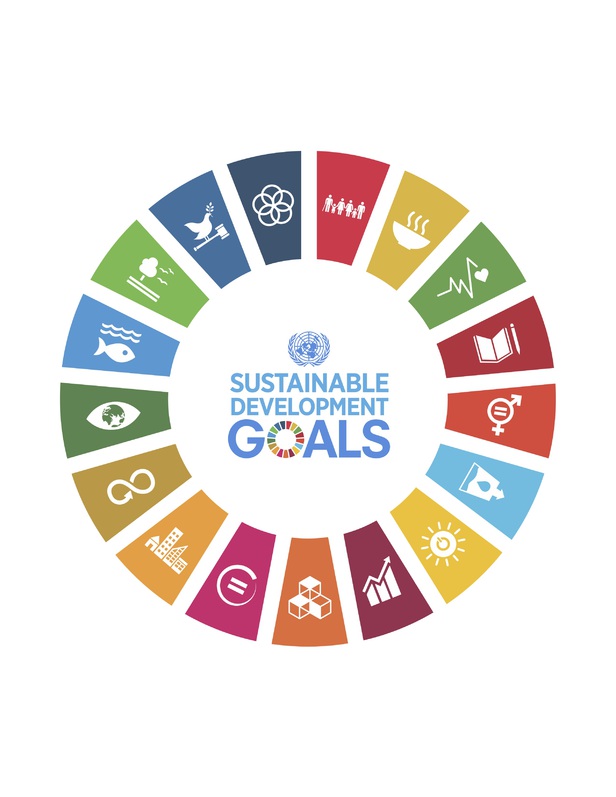 ÚvodV septembri 2015 schválilo medzinárodné spoločenstvo na pôde Organizácie spojených národov dokument definujúci novú rozvojovú agendu – Agendu 2030 pre udržateľný rozvoj. Agenda 2030 je doposiaľ najkomplexnejším súborom priorít pre dosiahnutie udržateľného rozvoja. Nadväzuje na Miléniové rozvojové ciele (MDGs) z r. 2000, ktoré boli vôbec prvou spoločnou víziou a prvým široko akceptovaným rámcom pre globálny rozvoj a tvorbu rozvojovej politiky. Kľúčovými princípmi novej Agendy 2030 sú transformácia, integrácia a univerzálnosť. Transformačnú silu Agendy 2030 predstavuje 17 cieľov udržateľného rozvoja (SDGs - Sustainable Development Goals), rozpracovaných do 169 súvisiacich čiastkových cieľov, ktoré majú za ambíciu usmerňovať štrukturálnu politickú, ekonomickú a sociálnu premenu jednotlivých krajín sveta v reakcii na hrozby, ktorým ľudstvo dnes čelí. Integračný prvok sa v Agende prejavuje ako prepojenie všetkých troch dimenzií udržateľného rozvoja: ekonomickej, sociálnej a environmentálnej. V neposlednom rade sa nová Agenda a jej ciele vyznačujú značnou univerzálnosťou, čo ich najviac odlišuje od Miléniových rozvojových cieľov. Kým prvotným zámerom MDGs bolo odstránenie extrémnej chudoby a hladu v rozvojových krajinách, heslom Agendy pre udržateľný rozvoj sa stal výrok "nenechať nikoho bokom" a plnenie jej cieľov sa očakáva od všetkých, teda aj rozvinutých štátov.Agenda 2030 nie je právne záväzná. Vyjadruje zámer krajín viesť ich rozvoj smerom k udržateľnosti a nastaviť ich národné politiky, stratégie a plánovanie tak, aby prispievali k dosiahnutiu globálnych cieľov. Slovenská republika sa k implementácii Agendy 2030 prihlásila v dokumente „Východiská implementácie Agendy 2030 pre udržateľný rozvoj“, schválenom uznesením vlády č. 95/2016. Materiál považuje za vhodné zachovať gesciu Úradu vlády SR nad vnútroštátnou implementáciou cieľov udržateľného rozvoja a MZVaEZ SR ukladá úlohu stať sa gestorom implementácie v externom prostredí. V súlade s predmetným uznesením nasledujúci dokument predstavuje možnosti ako Slovenská republika môže prispieť k implementácii 17 cieľov udržateľného rozvoja vo svete. Ambíciou tohto materiálu nie je predstaviť ucelenú stratégiu. Jeho snahou je formulovať iniciatívy, ktorými Slovensko môže prispieť k implementácii cieľov udržateľného rozvoja za svojimi hranicami. Tým vytvára inšpiratívny vstup do celkovej národnej stratégie implementácie Agendy 2030, ktorá bude mať širší záber a bude postavená na prepojení vnútorných a vonkajších politík. Slovensko a Agenda 2030 – proces v pohybeVzhľadom na komplexnosť Agendy 2030 a jej integrovaný prístup k napĺňaniu cieľov udržateľného rozvoja je dôležité neoddeľovať internú a externú rovinu jej implementácie. Realizácia Agendy 2030 by mala prebiehať koherentným spôsobom v záujme zabezpečenia udržateľnosti rozvoja vo všetkých jeho rovinách – ekonomickej, sociálnej aj environmentálnej. Z tohto dôvodu bude kľúčovým dokumentom celková národná stratégia pripravovaná na nadrezortnej úrovni. Pôjde o kombináciu vzájomne integrovaných, vyvážených a zosúladených vnútorných a vonkajších verejných politík, vo všetkých troch oblastiach udržateľného rozvoja.Vychádzajúc z možností a prostriedkov Slovenskej republiky, ako vhodný postup pri celkovej implementácii Agendy 2030 sa javí prioritné zameranie na vybrané ciele, kde môže mať Slovensko najvyššiu pridanú hodnotu. Vhodnou alternatívou je zoskupenie cieľov udržateľného rozvoja do vzájomne súvisiacich súborov, podľa tém definovaných v závislosti od vízie Slovenska pri implementácii Agendy 2030 (ako napr. ľudia, planéta, prosperita, mier, partnerstvo). Tým by sa zjednodušilo vnímanie, pochopenie a implementovanie komplexnej spleti cieľov udržateľného rozvoja. Dôležitým pilierom bude aj definovanie vízie, ktorú chce Slovensko napĺňať a ktorou sa chce prezentovať voči svojim partnerom. Z dlhodobého hľadiska by bolo vhodné budovať tradíciu Slovenska ako zodpovednej krajiny a profilovať niektorú oblasť národnej expertízy, ktorou by sa Slovensko mohlo prezentovať doma aj v zahraničí (ako príklad môžeme uviesť angažovanosť Českej republiky v oblasti ľudských práv, alebo Estónska ako lídra digitalizácie). Značka „Good idea Slovakia“ by mohla byť dobrým nosičom slovenskej vízie. V súčasnej dobe však ešte nie je jasne vykryštalizovaná takáto tradícia, a preto by v strednodobom hľadisku mali byť podporené prioritné oblasti, na ktorých by mohlo Slovensko stavať svoj externý imidž.V rámci verejných politík by realizácia cieľov udržateľného rozvoja mala byť prierezovou témou, ktorá by bola premietnutá do všetkých čiastkových strategických dokumentov,  národných stratégií ako aj ročných zameraní. Následne by sa jej plnenie monitorovalo v súlade s vykazovaním napĺňania národných stratégií. Takýto mechanizmus by mal byť definovaný na národnej úrovni. V niektorých krajinách sa uplatňuje formou povinného deklarovania dopadu na plnenie cieľov udržateľného rozvoja pri schvaľovaní nových legislatívnych opatrení.   Problematika udržateľného rozvoja by však nemala zostať iba na úrovni verejných politík, ale mala by mať presah na každého občana a jeho konanie. Vhodnou komunikáciou, prípadne marketingovou prezentáciou, by bolo možné pozitívne motivovať širokú verejnosť k zodpovednému životnému štýlu smerujúcemu k udržateľnému rozvoju. Existujú rôzne príklady nástrojov takéhoto prepojenia vo svete, z ktorých by sa dalo čerpať (napr. online platformy, komunikačné kampane, občianske iniciatívy so zapojením mimovládneho sektora, atď.). Významnú úlohu v tomto ohľade môže zohrávať mimovládny sektor.  Slovensko, ako zodpovedný člen medzinárodnej komunity, môže svojou angažovanosťou za svojimi hranicami prispieť k napĺňaniu cieľov udržateľného rozvoja v globálnom hľadisku. Táto Koncepcia implementácie Agendy 2030 v medzinárodnom prostredí definuje, ako sa Slovensko postaví k uvedenej výzve. Poskytuje prvý námet pre tvorbu vízie, ktorá bude aplikovateľná na národnej úrovni. Je definovaná široko a poskytuje prehľad o možnostiach Slovenskej republiky v zahraničnej činnosti. 2.1 Prepojenie koncepcie pre medzinárodné prostredie na iné strategické dokumentyV globálnom meradle vychádza Koncepcia implementácie Agendy 2030 v medzinárodnom prostredí z troch hlavných záväzkov prijatých v rámci OSN v roku 2015 – z Agendy 2030 pre udržateľný rozvoj, z Akčného programu z Addis Abeby o financovaní rozvoja a z Parížskej dohody k Rámcovému dohovoru Organizácie Spojených národov o zmene klímy. V užšom prostredí Európskej únie, koncepcia nadväzuje na európske strategické dokumenty („Ďalšie korky pre udržateľnú európsku budúcnosť“ a „Revízia Európskeho rozvojového konsenzu“, predstavené Európskou komisiou v novembri 2016). Na národnej úrovni bude táto externá dimenzia predstavovať vstup do celkovej definície národnej stratégie pre implementáciu Agendy 2030 v zmysle uznesenia vlády č. 95/2016. Aby sa zabezpečilo jej plnenie, všetky budúce národné politiky by mali vychádzať z vízie zadefinovanej národnou stratégiou a svojím spôsobom prispievať k napĺňaniu globálnych cieľov udržateľného rozvoja. V oblasti zahraničnej politiky by mal byť súlad s Koncepciou implementácie Agendy 2030 zabezpečený najmä na úrovni Bezpečnostnej stratégie, Strednodobej stratégie rozvojovej spolupráce, či Zameraní zahraničnej a európskej politiky SR. Konkrétnejšie v oblasti rozvojovej politiky bude tento dokument základom pre spracovanie Strednodobej stratégie rozvojovej spolupráce po roku 2018, ako aj Stratégie koherencie politík pre udržateľný rozvoj.2.2 Metodika prípravy koncepcie pre medzinárodné prostredieÚlohou tohto dokumentu je poskytnúť reflexiu o možnej angažovanosti Slovenska v externom prostredí smerom k napĺňaniu cieľov udržateľného rozvoja. Definovanie celkovej vízie implementácie Agendy 2030 bolo prenechané na národnú úroveň. Táto koncepcia nahliada do všetkých sedemnástich cieľov udržateľného rozvoja, predstavuje úlohu Slovenska v týchto oblastiach a snaží sa identifikovať možné intervencie výhľadovo do budúcnosti. Vzhľadom na komplexný prístup Agendy 2030, navrhovaná koncepcia pre medzinárodné prostredie sa nezameriava len na rozvojovú spoluprácu, ale je definovaná v širšom ponímaní vonkajších aspektov rôznych politík. Vychádza z predpokladu, že rozvojová spolupráca je iba jedným z prostriedkov dosahovania vytýčených cieľov. Určitá selekcia bola vykonaná na úrovni čiastkových cieľov. Jednak z dôvodu, že nie všetkých 169 čiastkových cieľov je relevantných pre vonkajší priestor, ako aj kvôli snahe zohľadniť kapacity Slovenska a možnosti jeho angažovania sa v určitých oblastiach. Čiastkové ciele boli vyberané s ohľadom na expertízu Slovenskej republiky, minulé intervencie a ambície do budúcnosti. Navrhované opatrenia vychádzajú z medzinárodného kontextu Slovenskej republiky. Berú do úvahy, že niektoré ciele sa efektívnejšie dosiahnu prostredníctvom medzinárodnej spolupráce, či už v globálnom prostredí OSN, OECD alebo na európskej úrovni. Slovenská republika, ako aktívny člen mnohých medzinárodných organizácií a európskych inštitúcií môže napomáhať napĺňanie cieľov udržateľného rozvoja prostredníctvom presadzovania svojich pozícií v týchto fórach. V tomto zmysle hrá dôležitú úlohu aj členstvo v Európskej únii a participácia SR na rozhodovacích procesoch EÚ. Spoločná obchodná, klimaticko-energetická, zahraničná, bezpečnostná a  rozvojová politika, medzi ďalšími, sú silné nástroje EÚ, ktoré možnosti Slovenska v medzinárodnom prostredí znásobujú.  Z hľadiska napĺňania Agendy 2030 a predovšetkým z hľadiska jej monitorovania a vykazovania je podstatné aj členstvo SR v Organizácii pre hospodársku spoluprácu a rozvoj (OECD). Časový rámec implementácie cieľov udržateľného rozvoja je stanovený do roku 2030. Stratégia ich implementácie by mala mať rovnaký časový výhľad. Avšak vzhľadom na dynamické zmeny v externom prostredí v ostatných rokoch, ako aj vyvíjajúce sa kapacity SR, bude nutné túto koncepciu prehodnotiť a prispôsobiť v polčase jej implementácie. Dokument venuje jednu stranu každému cieľu udržateľného rozvoja a navrhovaným intervenciám v danej oblasti. Pre ľahšiu orientáciu v texte, každá strana obsahuje záložku so zoznamom vybraných a zjednodušených čiastkových cieľov relevantných pre externé prostredie SR. V závere strany sú navrhnuté niektoré aktivity, ktoré by mohli prispieť k napĺňaniu daného cieľa. Úvodné strategické zhrnutie všetkých cieľov poskytuje ucelenú víziu externej angažovanosti SR.  V závere dokumentu je načrtnutý systém monitorovania a hodnotenia plnenia koncepcie.    Strategické zhrnutieV dlhodobom rozmere by Slovenská republika mala napredovať smerom k definovaniu jednotnej vízie obrazu Slovenska v zahraničí s ohľadom na udržateľný rozvoj. Tento obraz by mal stavať na tradícii SR, odbornej expertíze a externej angažovanosti. V súčasnosti tento smer nie je presne vyšpecifikovaný, avšak formuje sa určitá tradícia v oblasti inovácií, podpory reformy bezpečnostného sektora, zdieľania transformačných skúseností a vodohospodárstva. V strednodobom hľadisku by sa mala takáto tradícia upevniť a v dlhodobom hľadisku prezentovať ako ťažisko zahraničnej angažovanosti krajiny. Z tohto dôvodu sa bude SR v strednodobom hľadisku zasadzovať za implementáciu cieľov udržateľného rozvoja v týchto kľúčových oblastiach:Ľudia a štát - Slovensko bude zdieľať svoje skúsenosti z transformácie, demokratizácie a budovania právneho štátu. Výraznejšie sa bude zasadzovať za budovanie odolnosti krajín, vytváranie stabilných inštitúcií a reformy bezpečnostného sektora s dôrazom na zastúpenie žien a ochranu práv dieťaťa. Prosperita - Slovensko bude podporovať vytváranie ekonomických príležitostí a zamestnanosti ako účinného nástroja na boj proti chudobe, odstraňovaniu nerovností, bojovaniu proti príčinám migrácie a budovaniu ekonomickej a sociálnej odolnosti krajín. Bude pri tom podporovať zapojenie podnikateľského sektora pre napĺňanie cieľov udržateľného rozvoja za hranicami SR, inovácie, digitalizáciu, transfer technológií a podporu investícií.Prostredie - Slovensko sa bude aktívne angažovať v boji proti zmenám klímy a v snahách o udržateľné využívanie ekosystémov. Zameria sa primárne na vodné a lesné hospodárstvo, kde existuje značná slovenská expertíza umožňujúca zdieľanie skúseností a budovanie kapacít partnerov. Slovensko podporí budovanie kapacít a partnerstiev taktiež v oblasti udržateľných zdrojov energie a transferu „čistých“ technológií, a to s využitím expertízy vedeckej komunity a podnikateľské sektora.Partnerstvo pre rozvoj - Slovensko bude postupne zvyšovať svoju rozvojovú spoluprácu na úroveň 0,33% ODA/HND do roku 2030. Bude intenzívnejšie spolupracovať so širokou škálou donorov a partnerov zo súkromného, akademického a mimovládneho sektora prostredníctvom spoločného programovania, spoločnej implementácie projektov a spoločného mobilizovania ďalších zdrojov financovania rozvoja.     Cieľ 1.  Ukončiť chudobu všade a vo všetkých jej formáchV záujme napĺňania cieľu 1 môže Slovensko pokračovať v snahe a záväzkoch zvyšovania objemu prostriedkov vynakladaných na oficiálnu rozvojovú spoluprácu, mobilizácie ďalších zdrojov financovania a presadzovania globálnych iniciatív vedúcich k znižovaniu chudoby. Celkové možnosti Slovenskej republiky ovplyvniť úroveň chudoby v rozvojovom svete sú však obmedzené.Slovensko bude pokračovať v trende zvyšovania kvantity aj kvality svojej rozvojovej spolupráce. V snahe zabezpečiť jej predvídateľnosť, budú rozvojové prostriedky plánované vo viacročnom cykle, pričom tento bude nastavený v súlade s viacročným rámcom Európskej únie a niektorých členských štátov. Tým sa uľahčí aj zapojenie Slovenska do spoločného programovania s európskymi partnermi a inými donormi. Slovenská republika bude pokračovať v združovaní zdrojov na európskej aj medzinárodnej úrovni s cieľom efektívnejšie bojovať proti globálnym výzvam. SR bude participovať v multilaterálnych zvereneckých fondoch tam, kde takáto spolupráca je efektívnejšia na nadnárodnej úrovni, alebo tam, kde SR nemá vlastné kapacity, prípadne vlastné kapacity by prispeli k naplneniu cieľa len v malej miere. Zasadí sa aj za mobilizáciu súkromných zdrojov a investícií v záujme podpory ekonomického rozvoja partnerských krajín a boja proti chudobe. V súlade s Globálnou stratégiou EÚ aj so záväzkami Svetového humanitárneho samitu a Rámcového dokumentu zo Sendai pre redukciu rizík katastrof 2015-2030, Slovenská republika podporí budovanie odolnosti zraniteľných regiónov. Prispeje tým k prevencii konfliktov, budovaniu kapacít na zvyšovanie odolnosti voči prírodným katastrofám, ako aj k odstraňovaniu príčin neželanej migrácie. Vo vybraných prípadoch by mohlo Slovensko prispieť k vytváraniu vhodných politických rámcov na národnej, regionálnej aj globálnej úrovni zameraných na odstraňovanie chudoby prostredníctvom transferu skúseností a budovania kapacít.  Na multilaterálnej úrovni sa bude Slovenská republika naďalej angažovať v medzinárodných fórach zameraných na odstraňovanie chudoby ako Globálne partnerstvo pre efektívnu rozvojovú spoluprácu (GPEDC) a Politické fórum na vysokej úrovni k udržateľnému rozvoju (HLPF). Cieľ 2.  Ukončiť hlad, dosiahnuť potravinovú bezpečnosť a lepšiu výživu a podporovať udržateľné poľnohospodárstvoMedzi oblasti, na ktoré sa bilaterálna rozvojová spolupráca SR dlhodobo zameriava, patrí zlepšovanie potravinovej bezpečnosti, zvyšovanie poľnohospodárskych kapacít a rozvoj udržateľného podnikania v oblasti poľnohospodárstva. V minulosti boli taktiež uskutočnené aktivity zamerané na poľnohospodársky výskum. Slovenská republika bude v týchto činnostiach naďalej pokračovať a prispievanie k potravinovej bezpečnosti a udržateľnému poľnohospodárstvu zostane jednou z priorít našej bilaterálnej rozvojovej spolupráce.Prostredníctvom EÚ je Slovensko aktívne zapojené do vyjednávania o Rozvojovom programe z Dohy, ktorý má reformovať súčasný systém poľnohospodárskych vývozných dotácií a podporiť zapájanie najchudobnejších a najzraniteľnejších krajín sveta do medzinárodného obchodného systému. Slovenská republika vo svojich pozíciách vyjadruje podporu bezcolného a kvótami neobmedzeného prístupu poľnohospodárskych a iných produktov najmenej rozvinutých štátov na ostatné trhy, ako aj odstraňovania colných a netarifných prekážok obchodu.Na multilaterálnej úrovni Slovensko prispieva k snahám ukončiť hlad a zaistiť potravinovú bezpečnosť pravidelnými dobrovoľnými príspevkami do Svetového potravinového programu (WFP), ako aj príspevkami do Organizácie pre výživu a poľnohospodárstvo (FAO).Cieľ 3.  Zabezpečiť zdravý život a podporovať blahobyt pre všetkých a v každom vekuZákladná zdravotná starostlivosť, budovanie zdravotníckych kapacít a vzdelávanie zdravotníckych pracovníkov sú tradičnou súčasťou bilaterálnej rozvojovej spolupráce SlovakAid. Slovenská republika bude naďalej investovať rozvojové prostriedky v tomto smere, so zameraním na priority a krajiny presnejšie definované v strednodobej stratégii rozvojovej spolupráce Slovenskej republiky. Snahou Slovenska bude prispievať k napĺňaniu cieľov ako napr. znižovanie úmrtnosti matiek a novonarodených detí, boj proti epidémiám, prevencia a znižovanie úmrtnosti z prenosných aj neprenosných chorôb a prístupu k zdravotnej starostlivosti vrátane reprodukčného zdravia.Slovensko sa bude takisto snažiť o zapojenie do projektov na úrovni EÚ a o spoluprácu s európskymi partnermi v oblasti zdravotníctva. Tým získa prístup k analýze a identifikácii potrieb v partnerských krajinách v tejto oblasti a bude schopné lepšie zadefinovať vlastnú pridanú hodnotu v tomto sektore a formulovať svoje intervencie.  Avšak významnejšiu úlohu v napĺňaní cieľa 3 bude mať nadnárodná spolupráca. Svetová zdravotnícka organizácia (WHO) zohráva kľúčovú rolu v boji proti prenosným a neprenosným ochoreniam,  vrátane predchádzania a boja proti ohrozeniam verejného zdravia medzinárodného významu. Nezanedbateľná je aj činnosť WHO v oblasti hygieny a sanitácie, celkovej  zdravotníckej osvety obyvateľstva o prevencii či vzdelávania zdravotníckych pracovníkov a budovania efektívnych a odolných zdravotných systémov v rozvojových krajinách. SR bude aktívne podporovať prácu WHO z obsahového aj finančného hľadiska.  Cieľ 4.  Zabezpečiť inkluzívne, spravodlivé a kvalitné vzdelávanie a podporovať celoživotné vzdelávacie príležitosti pre všetkýchAj vzdelávanie je neoddeliteľnou súčasťou bilaterálnej rozvojovej spolupráce SR. Slovenské projekty sa v ostatnom období zameriavali na kvalitné základné a predovšetkým na odborné/remeselné vzdelávanie, čím prispeli k rozšíreniu možností mladých zamestnať sa v technických a remeselných odvetviach, ako aj v oblasti podnikania. Prioritou sa v poslednom období stalo aj vzdelávanie v oblastiach zasiahnutých krízou, ako nástroj, ktorý premosťuje humanitárnu a rozvojovú asistenciu a ktorý prispieva k rýchlejšej obnove spoločnosti a zmierňovaniu psychosociálnych dôsledkov konfliktov. Rozvojové aktivity SR v oblasti vzdelávania by sa do budúcnosti mali zameriavať predovšetkým na uvedené priority, aby bolo zabezpečené využitie a ďalší rozvoj našej existujúcej expertízy v týchto aktivitách. Medzi bilaterálne aktivity SR patrí taktiež poskytovanie vládnych štipendií vysokoškolským študentom z rozvojových a konfliktom zasiahnutých krajín, ktorých účelom je poskytnúť zahraničným študentom vzdelanie a zručnosti, ktoré môžu následne využiť pre znovuvybudovanie a rozvoj svojich krajín pôvodu. Počet týchto štipendií bol podstatne navýšený a tento trend by mal do budúcnosti pokračovať. Výmeny pedagógov a akademických pracovníkov budú taktiež rozšírené v záujme zvýšenia kvality vzdelávania v cieľových krajinách.Na pôde OSN sa SR iniciatívne zapája do aktivít v oblasti vzdelávania prostredníctvom členstva v Globálnej aliancii pre gramotnosť a v prípravnej skupine pre Globálny dohovor o uznávaní vysokoškolských diplomov. Zasadzovať sa bude aj za rozšírenie vzdelávania o udržateľnom rozvoji prostredníctvom nástrojov vyvinutých UNESCO. V neposlednom rade sa bude naďalej angažovať v otázke práv detí, ktorá je úzko prepojená s problematikou vzdelávania.Cieľ 5.  Dosiahnuť rodovú rovnosť a posilniť postavenie všetkých žien a dievčat Pri poskytovaní bilaterálnej rozvojovej spolupráce Slovensko kladie dôraz na presadzovanie a začleňovanie princípov rodovej rovnosti do svojich projektov a programov. Rodová rovnosť predstavuje jeden zo základných pilierov efektívnej a udržateľnej intervencie, a preto je a bude naďalej definovaná ako prierezová téma rozvojových aktivít SR. Aby sa však zohľadňovanie rodového aspektu pri poskytovaní rozvojovej a humanitárnej asistencie presunulo z rétorickej roviny do roviny konkrétnych činov je potrebné zaviesť a používať tzv. „gender markers“, ukazovateľov presadzovania rodovej rovnosti, pri hodnotení nových  projektov a programov.Počas predsedníctva SR v Rade EÚ sa Slovensko aj na európskej úrovni aktívne zasadzovalo za zvyšovanie dôrazu na otázku rodovej rovnosti a posilnenie postavenia žien a dievčat, a to najmä v súvislosti s poskytovaním rodovo citlivej humanitárnej pomoci, elimináciou rodovo orientovaného násilia a ochranou najviac zraniteľných skupín ľudí. Usmernením pri napĺňaní záväzkov v týchto oblastiach je aj Akčný plán EÚ pre rodovú rovnosť na roky 2016-2020 (GAP II). V rámci nadnárodnej spolupráce bude Slovensko ďalej presadzovať širšie politické zastúpenie žien a posilnenie ich postavenia v rozhodovacích procesoch v lokálnych, národných aj medzinárodných inštitúciách. Taktiež podporí zmenu vo vnímaní žien z obetí humanitárnych katastrof a konfliktov na aktérov s potenciálom posilniť odolnosť komunít a spoločností. V neposlednom rade bude jednať v súlade s rezolúciou BR OSN č. 1325 z roku 2000 - ženy, mier a bezpečnosť, ktorá má transformačný charakter a presadzuje ženy ako aktérky mieru a bezpečnosti. Cieľ 6. Zabezpečiť dostupnosť a udržateľný manažment vody a sanitárnych opatrení pre všetkýchPodpora projektov v oblasti vodného hospodárstva, sanitácie, odpadových vôd a prístupu k pitnej vode je už tradične súčasťou bilaterálnej rozvojovej spolupráce SR. Expertné poznatky slovenskej hydrometeorológie sú dôležitou pridanou hodnotou, ktorú môže Slovensko poskytovať partnerským krajinám. Na tejto tradícii sa bude stavať aj naďalej v bilaterálnej rozvojovej spolupráci. Na európskej úrovni bude SR pokračovať v plnení záväzkov, ktoré vyplývajú z Protokolu o vode a zdraví k Dohovoru o ochrane a využívaní hraničných vodných tokov a medzinárodných jazier, z členstva v Medzinárodnej komisii pre ochranu rieky Dunaj a z bilaterálnych dohôd so susednými štátmi o spolupráci na hraničných vodách. Dôležitým aspektom však bude najmä multilaterálna spolupráca v rámci systému OSN ako aj jej Komisií – osobitne Európskej hospodárskej komisie OSN (UNECE). Slovenská republika nadviaže napríklad na aktivity organizácie UNESCO, konkrétne v rámci Medzinárodného hydrologického programu a Medzivládneho hydrologického výboru. Participácia slovenských vedcov a akademikov v týchto programoch už bola iniciovaná a bude potrebné ju prehĺbiť a rozšíriť. Ďalším možným konkrétnym príspevkom k napĺňaniu cieľa 6 môže byť slovenská diplomatická iniciatíva vo veci etablovania právneho rámca pre správu cezhraničných vodných zdrojov ako aj podpora bilaterálnych vodných projektov v súlade s Dohovorom UNECE o ochrane a využívaní hraničných vodných tokov a medzinárodných jazier. Správny manažment podzemných vodných zdrojov - akviferov, ktoré zdieľajú dve alebo viaceré susedné krajiny, je nevyhnutný pre prevenciu medzinárodných konfliktov. V neposlednom rade sa Slovenská republika bude angažovať v opatreniach vyplývajúcich z pravidelnej správy UNESCO o vode (UN World Water Development Report). Cieľ 7.  Zabezpečiť prístup k cenovo dostupným, spoľahlivým a udržateľným moderným zdrojom energie pre všetkýchV posledných rokoch bolo v rámci bilaterálnej rozvojovej spolupráce SR realizovaných niekoľko projektov zameraných na budovanie kapacít v oblasti obnoviteľných zdrojov energie, energetickej efektívnosti a reformy energetického sektora v partnerských krajinách. Projekty sa zameriavali predovšetkým na prenos slovenských skúseností do krajín Východného partnerstva a Balkánu. Podobné projekty by mohli byť v budúcnosti uskutočnené v širšom okruhu európskych ale aj mimoeurópskych krajín. Slovenské subjekty a experti by mohli participovať aj v rámci projektov financovaných z Európskeho rozvojového fondu, Externého investičného plánu a iných finančných nástrojov EÚ.Na úrovni EÚ sa Slovensko dlhodobo aktívne zapája do diskusií o spoločnej energetickej politike. Je významným podporovateľom projektu Energetickej únie, ktorý má za cieľ prepojiť energetickú a klimatickú politiku EÚ a transformovať Európu na nízkouhlíkovú ekonomiku. Slovenská republika sa ako členský štát EÚ taktiež zaviazala k plneniu povinností vyplývajúcich z Parížskej dohody k Rámcovej zmluve OSN o zmene klímy a k podpore finančne dostupného, udržateľného a bezpečného prístupu k energii.Cieľ 8.  Podporovať trvalý, inkluzívny a udržateľný ekonomický rast, plnú a produktívnu zamestnanosť a dôstojnú prácu pre všetkýchVzhľadom na snahu prezentovať Slovenskú republiku ako mladú, dynamickú krajinu zameranú na inovácie, zámerom v nasledujúcom období bude rozšírenie tejto dynamiky aj do externého prostredia a podpora inovatívnych aktivít, nových podnikateľských zámerov a prenosu skúseností. Slovenská republika bude podporovať súkromné iniciatívy v tomto zmysle. Na európskej úrovni Externý investičný plán EÚ (EIP) zmobilizuje v najbližších rokoch významné finančné prostriedky na investičné projekty najmä v krajinách Afriky a európskeho susedstva. SR sa aktívne zapojí do jeho implementácie. A to tak finančnou participáciou a bankovými zárukami ako aj podporou zapojenia slovenských podnikateľských subjektov do aktivít financovaných EIP. Slovenským firmám sa tak umožní prístup k financovaniu ich investičných projektov v partnerských krajinách. Takéto investície podporia ekonomický rast a vytváranie pracovných príležitostí  v rozvojových krajinách. Aj v oblasti technickej pomoci pre obchod bude pre SR smerodajná hlavne iniciatíva na európskej úrovni, vzhľadom na kompetencie EÚ v oblasti zahraničného obchodu. EÚ a jej členské štáty poskytujú asi tretinu celosvetovej pomoci pre podporu obchodu. V roku 2017 bude zrevidovaná európska stratégia Aid for Trade a Slovensko sa bude aktívne zapájať do jej formovania a implementácie.   Európska únia vo svojej zrevidovanej rozvojovej politike zdôrazňuje potrebu investície do mladých ľudí, využitia ich potenciálu v ekonomickom rozvoji, ako aj v budovaní odolnosti spoločnosti. V súlade s tým sa bude aj Slovensko vo svojej bilaterálnej spolupráce zameriavať na tento segment spoločnosti. Na multilaterálnej úrovni využije SR potenciál programov UNESCO zameraných na mladých ľudí. V neposlednom rade SR zintenzívni boj proti obchodovaniu s ľuďmi, vrátane moderného otroctva, v spolupráci predovšetkým s okolitými partnerskými krajinami Východného partnerstva a západného Balkánu.Cieľ 9.  Vybudovať pevnú infraštruktúru, podporovať inkluzívnu a udržateľnú industrializáciu a posilniť inovácieMalé a stredné podniky sú významným zdrojom ekonomického rastu a zamestnanosti a prístup k finančným službám je dôležitým zdrojom ich rozvoja. Bilaterálne možnosti SR v podpore takéhoto rastu v rozvojových krajinách sú obmedzené, preto sa bude Slovensko venovať tejto téme v súčinnosti s európskymi partnermi. Na úrovni EÚ bude podporovať a zapájať sa do programov podporujúcich spájanie súkromných a verejných zdrojov a mobilizáciu prostriedkov na podporu investícií v partnerských krajinách. A to predovšetkým cez Externý investičný plán EÚ, ako aj prostredníctvom využívania blendingových finančných nástrojov a nových foriem financovania rozvoja. V rámci európskych a medzinárodných finančných inštitúcií bude Slovensko podporovať investície do infraštruktúrnych projektov v rozvojových krajinách. SR bude podporovať zapojenie slovenských subjektov do takýchto projektov a transfer slovenskej technickej expertízy do partnerských krajín.     Počas predsedníctva SR v Rade EÚ sa Slovenská republika zasadila za dôraznejšie zakomponovanie digitalizácie do rozvojovej politiky EÚ. Prístup k informačným technológiám, digitálna infraštruktúra, digitálna gramotnosť a cenovo prístupné pripojenie na internet môžu byť katalyzátorom ekonomického rozvoja, podnikateľskej aktivity a zamestnanosti. Prispievajú takisto k zvýšenej transparentnosti a efektívnosti verejnej správy. Z toho dôvodu bude Slovenská republika podporovať aktivity v oblasti digitalizácie v menej rozvinutých krajinách.  Takisto sa zasadí za podporu domáceho technologického výskumu, vývoja a inovácií v týchto krajinách prostredníctvom podpory partnerstiev medzi univerzitami a výskumnými centrami. Cieľ 10.  Znížiť rozdiely v rámci a medzi krajinamiSociálna inklúzia bude prevažne prioritou vnútornej politiky Slovenska. Vo vonkajšom prostredí bude inklúzia všetkých prierezovou prioritou pri realizácii humanitárnej pomoci a rozvojovej spolupráce. Slovensko sa bude angažovať smerom k znižovaniu rozdielov medzi krajinami. SR bude pokračovať vo svojom záväzku postupne zvyšovať objem prostriedkov vynakladaných na oficiálnu rozvojovú spoluprácu a podiel týchto prostriedkov na hrubom národnom dôchodku. Slovenská republika je však zástancom idey, že oficiálna rozvojová spolupráca nie je jediným riešením pre znižovanie rozdielov a podpory rozvoja krajín. V tomto zmysle bude podporovať inovatívne a zodpovedné nástroje financovania prostredníctvom mobilizácie súkromných zdrojov a investícií v rozvojových krajinách. Bude na to využívať svoje postavenie v medzinárodných a európskych štruktúrach a finančných inštitúciách. V oblasti zahraničného obchodu, prispieva Slovensko k znižovaniu rozdielov medzi krajinami prostredníctvom podpory dialógu v rámci aktuálneho kola rokovaní Svetovej obchodnej organizácie (WTO) z Dohy. V globálnom rozmere sa Slovensko zasadí o posilnenie hlasu rozvojových krajín v rámci štruktúr OSN. Príležitosťou na to bude aj očakávané slovenské predsedníctvo 72. Valného zhromaždenia OSN (2017/2018). Slovensko bude hľadať správne nastavenie riadenia tokov legálnej aj nelegálnej migrácie v širšom kontexte EÚ v rámci presadzovania konceptu udržateľnej migračnej a azylovej politiky. Naďalej bude aktívne podporovať proces implementácie kompaktov v rámci Európskej migračnej agendy s vybranými krajinami, ako východisko pre kontrolu migrácie a zapojenie afrických partnerov do spolupráce pri readmisiách a návratoch osôb, ktoré nemajú právo na medzinárodnú ochranu. Priamo sa zapojí do prípravy a implementácie dvoch globálnych kompaktov pre utečencov a migráciu. Slovensko bude takisto pokračovať v spolupráci s Medzinárodnou organizáciou pre migráciu (IOM) na projekte Asistovaných dobrovoľných návratov. Prostredníctvom európskych programov bude prispievať k zlepšeniu životných podmienok a ekonomických príležitostí v krajinách, ktoré sú zdrojom migračných tokov. Na svojom území bude vytvárať podmienky pre legálnych migrantov, napr. formou poskytnutia štipendií a napĺňania ďalších záväzkov New Yorskej deklarácie prijatej na stretnutí na vysokej úrovni k masívnemu toku migrantov a utečencov počas 71. Valného zhromaždenia OSN. SR bude taktiež spolupracovať s UNESCO programom MOST, ktorý prispieva ku prijímaniu informovaných a vedecky podložených politických rozhodnutí o problematike migrácie. Cieľ 11.  Premeniť mestá a ľudské obydlia na inkluzívne, bezpečné, odolné a udržateľnéV rámci bilaterálnych rozvojových intervencií SR zameraných na decentralizáciu verejnej správy a podporu regionálnej politiky boli v minulosti realizované aktivity súvisiace s budovaním kapacít miest v oblasti mestského plánovania. Vzhľadom na skutočnosť, že mestské plánovanie často nie je schopné držať krok s rýchlo rastúcou mestskou populáciou niektorých rozvojových krajín, podobné iniciatívy by mali byť početne aj geograficky rozšírené. Kľúčové pritom bude zapojenie slovenských expertov v oblasti urbanistiky a územného plánovania, ako aj odobrníkov na environmentálne záťaže a na budovanie odolnosti komunít voči prírodným katastrofám a katastrofám spôsobeným človekom.V súlade so strategickými dokumentmi na úrovni EÚ ako aj s Novou mestskou agendou prijatou na konferencii Habitat III a Rámcovým dokumentom zo Sendai pre redukciu rizík katastrof 2015-2030, Slovenská republika sa bude viac sústrediť na budovanie odolnosti zraniteľných oblastí, medzi ktoré je z dôvodu relatívne vysokej koncentrácie populácie, nevyhovujúcej infraštruktúry a veľkého podielu neformálnych obydlí možné zaradiť aj väčšinu mestských sídiel v rozvojových krajinách. Na základe svojej existujúcej expertízy bude SR pokračovať v zameraní na tematiku „Voda a Mestá“.V oblasti ochrany svetového kultúrneho a prírodného dedičstva prispieva SR ku globálnemu úsiliu prostredníctvom finančných príspevkov do špecializovaných fondov UNESCO. Slovensko by sa malo v tomto smere aktívnejšie zapájať do koalície Unite4Heritage, ktorá riadi medzinárodné snahy o záchranu dedičstva s cieľom predísť financovaniu terorizmu prostredníctvom nelegálneho predaja kultúrnych statkov a s cieľom pripraviť stratégiu obnovenia dedičstva po skončení konfliktu. Cieľ 12.  Zabezpečiť udržateľnú spotrebu a výrobné schémyV oblasti udržateľnej spotreby a výrobných schém prispieva Slovensko v rámci svojej bilaterálnej rozvojovej spolupráce predovšetkým k skvalitneniu odpadového hospodárstva v partnerských krajinách. Nasledujúcim krokom v tomto úsilí by mohlo byť zahrnutie šírenia povedomia o udržateľných výrobných schémach v odborných vzdelávacích programoch poskytovaných v rámci rozvojovej spolupráce SR, ktoré sa doposiaľ orientovali predovšetkým na rozvoj technologických a podnikateľských zručností. Vedecká a expertná spolupráca v oblasti udržateľnej výroby a spotreby by mala byť taktiež posilnená.Slovensko by malo držať krok s ambicióznymi cieľmi EÚ v tejto oblasti. Tieto boli premietnuté do prijatých strategických dokumentov ako Akčný plán pre udržateľnú spotrebu a výrobu a udržateľnú priemyselnú politiku, Európa 2020, Akčný plán ekologických inovácií alebo Akčný plán EÚ pre obehové hospodárstvo. Vo vzťahu k mimoeurópskemu prostrediu má v tejto súvislosti veľký potenciál podpora používania environmentálneho označovania a snaha o rozšírenie iniciatívy pre obehové hospodárstvo aj mimo krajín EÚ.V rámci záväzkov OSN by malo Slovensko naďalej podporovať implementáciu 10-ročného rámcového programu udržateľnej spotreby a výroby a aktívne sa zapájať do budovania kapacít a partnerstiev pre transfer „čistých“ technológií.Cieľ 13.  Podniknúť bezodkladné opatrenia na boj proti zmenám klímy a ich dôsledkomIntegrácia prierezovej témy boja proti zmenám klímy do všetkých projektov a programov SlovakAid je dôležitým aspektom poskytovania bilaterálnej rozvojovej spolupráce. Pri rozhodovaní o konkrétnych krokoch by však mal byť ich dopad na zmeny klímy zohľadňovaný v ešte väčšej miere. SR by sa prostredníctvom svojej rozvojovej spolupráce mohla taktiež aktívnejšie zapájať do zdieľania skúseností s napĺňaním klimatických cieľov, resp. prechodom na nízkouhlíkové hospodárstvo, a to prioritne v krajinách Východného partnerstva, ale aj ďalších krajinách sveta.SR sa v súvislosti s cieľom 13 zaviazala vo svojej externej činnosti a politikách postupovať v súlade s nedávno prijatou Parížskou dohodou k Rámcovej zmluve OSN o zmene klímy. Slovensko taktiež plne podporuje implementáciu záväzku mobilizovať ročne 100 miliárd dolárov do roku 2020 pre riešenie potrieb rozvojových krajín v oblasti zmeny klímy. Navyše, Slovensko sa ako predsednícka krajina Rady Európskej únie aktívne zasadzovala za zostavenie konkrétnej cestovnej mapy k mobilizácii spomínaných prostriedkov. Vzhľadom na skutočnosť, že prístup rozvojových krajín k finančným prostriedkom na boj proti zmenám klímy je jedným z kritických bodov celého procesu, Slovensko podporuje úsilie Zeleného klimatického fondu, ktorý má zlepšiť priamy prístup k financiám v kontexte zmeny klímy.Multilaterálne SR prispieva k boju proti zmenám klímy a ich dôsledkom aj príspevkami do Programu OSN pre životné prostredie.Cieľ 14.  Zachovať a udržateľne využívať oceány, moria a zdroje mora na udržateľný rozvojV rámci bilaterálnych aktivít SlovakAid boli v minulosti realizované aktivity, ktoré sa čiastočne venovali udržateľnému využívaniu morských zdrojov. Cieľ 14, zameraný na oceány a moria, má však celkovo malú relevanciu pre rozvojovú spoluprácu ako aj inú externú činnosť SR a neexistuje v tejto oblasti výrazná expertíza, o ktorú by sme sa mohli s našimi partnermi podeliť. Ako rozumný prístup sa preto javí nezameriavať sa v rozvojovej spolupráci priamo na túto problematiku, brať ju však do úvahy v prípade realizácie environmentálnych projektov súvisiacich so vzdelávaním v oblasti poľnohospodárstva alebo ochrany životného prostredia v prímorských krajinách.  Na multilaterálnej úrovni bude SR ako zmluvná strana Dohovoru Organizácie Spojených národov o morskom práve (UNCLOS) naďalej konať v súlade s jeho ustanoveniami o ochrane  morského životného prostredia. Taktiež bude pokračovať v aktivitách vyplývajúcich z členstva v Medzinárodnej námornej organizácii (IMO).Cieľ 15.  Chrániť, obnovovať a podporovať udržateľné využívanie pozemných ekosystémov, udržateľne manažovať lesné hospodárstvo, bojovať proti premene krajiny na púšť a zastaviť spätnú degradáciu krajiny a stratu biodiverzityPodobne ako v prípade cieľa 13 aj pri cieli 15 je kľúčové, aby bol kladený dostatočný dôraz na integráciu prierezovej témy ochrany životného prostredia do všetkých rozvojových intervencií SR. Aspekt udržateľného využívania pozemných ekosystémov by sa preto nemal odrážať výlučne v environmentálnych, ale aj vo vzdelávacích a poľnohospodárskych projektoch, ktoré by sa mohli okrem tradičného zámeru na potravinovú bezpečnosť venovať aj aktivitám agroenvironmentálneho charakteru. Žiaduce je taktiež budovať mnohostranné partnerstvá medzi štátnym, mimovládnym, akademickým a podnikateľským sektorom a posilniť synergie medzi ich osobitnými expertízami. Na európskej úrovni sa SR vzhľadom na existujúcu expertízu v oblasti lesného hospodárstva zameria na prísnejšiu implementáciu Akčného plánu EÚ o presadzovaní práva, štátnom dozore a obchode v lesnom hospodárstve (FLEGT), ktorý má za cieľ riešiť naliehavý problém nelegálnej ťažby dreva a zabezpečiť posilnenie transparentného obchodovania s drevom a udržateľné obhospodarovanie lesov exportujúcich krajín v rámci aj mimo Európy.Na medzinárodnej úrovni bude SR naďalej prispievať k ochrane a obnove pozemných ekosystémov prostredníctvom príspevkov do Programu OSN pre životné prostredie a účasti na programe UNESCO Človek a Biosféra (MAB).Cieľ 16.  Presadzovať mierumilovné inkluzívne spoločnosti v prospech udržateľného rozvoja, poskytnúť prístup k spravodlivosti pre všetkých a budovať efektívne, transparentné a inkluzívne inštitúcie na všetkých úrovniachVzhľadom na skúsenosti SR s transformovaním inštitúcií a demokratizáciou spoločnosti, Slovensko pripisuje dôležitú úlohu rešpektovaniu základných práv a slobôd, demokratickým procesom a inštitúciám a budovaniu právneho štátu. Vo svojej zahraničnej politike sa bude aktívne angažovať za presadzovanie týchto hodnôt. Na podporu týchto princípov na poli medzinárodných organizácií sa bude SR uchádzať o členstvo v Rade OSN pre ľudské práva pre roky 2018-2020 a predsedníctvo v OBSE pre rok 2019. Slovensko sa už tradične angažuje v oblasti reformy bezpečnostného sektora (SSR), vzhľadom na dôležitosť prepojenia mieru, bezpečnosti a udržateľného rozvoja. Priority SR budú zamerané na posilnenie dobrej správy vecí verejných a budovanie bezpečnostných inštitúcií, vrátane právneho rámca, ktoré posilňujú demokratický dohľad, vytýčenie rolí a zodpovedností bezpečnostných zložiek a tým aj ochranu ľudských práv. Kľúčovou bude podpora inkluzivity pri rozhodovacích procesoch, vrátane podpory budovania občianskej spoločnosti a integrácie rodovej perspektívy. Na pôde medzinárodných organizácií sa bude SR zameriavať na zlepšenie efektívnosti v oblasti SSR s cieľom podporiť prepojenie expertízy medzinárodných organizácií, regionálnych a bilaterálnych partnerov a zaručenie koherencie pri podpore SSR v kontexte prevencie konfliktov, udržiavania a budovania mieru a rozvojovej spolupráce. Na európskej úrovni sa bude Slovensko zasadzovať za implementovanie európskeho strategického rámca podpory SSR, ktorý zjednocuje prístup EÚ a členských štátov k SSR v tretích krajinách. Dôležitou úlohou bude aj posilnenie úlohy preventívnej diplomacie, mediácie, využívanie politických konzultácií, či včasná identifikácia napätia.   V rámci boja proti násilnému extrémizmu a terorizmu, Slovensko podporí iniciatívy na budovanie odolnosti spoločností a post-konfliktnú stabilizáciu štátov, ktorých obyvatelia sú vystavený násilnému extrémizmu a radikalizácii v kontexte pretrvávajúcich konfliktov či zlyhávajúcich štátov. Dôslednou implementáciou Zmluvy o obchodovaní so zbraňami (ATT) v oblasti kontroly exportu výrobkov obranného priemyslu sa bude SR usilovať o predchádzanie a elimináciu nezákonného obchodovania s konvenčnými zbraňami.  Cieľ 17.  Posilniť prostriedky implementácie a revitalizácie globálneho partnerstva pre udržateľný rozvojSlovensko v roku 2015 poskytovalo 78 mil. EUR na oficiálnu rozvojovú spoluprácu, z čoho 17 mil. EUR na bilaterálnu a 61 mil. EUR na multilaterálnu spoluprácu. Tento objem predstavuje 0.103 % hrubého národného dôchodku (HND). Slovensko bude pokračovať v navyšovaní rozpočtu pre ODA so snahou dosiahnuť cieľ 0,33 %  ODA/HND do roku 2030. Bude taktiež pokračovať v posilňovaní vlastných kapacít pre poskytovanie efektívnej rozvojovej spolupráce a v rozširovaní expertízy rozvojovej agentúry SR a jej kapacít pre formuláciu a implementáciu vlastných projektov a programov ako aj pre zapájanie sa do medzinárodných projektov.Slovenská republika sa bude zároveň snažiť o mobilizáciu ďalších prostriedkov z rôznorodých zdrojov, vrátane domácich zdrojov partnerských krajín prostredníctvom spolupráce v daňovej oblasti, súkromných zdrojov, zapájania medzinárodných finančných inštitúcií, združovania prostriedkov, prepájania verejných prostriedkov so súkromnými. Bude hľadať inovatívne riešenia financovania, ako blending, PPP projekty, poskytovanie zvýhodnených úverov, a iné. Bude pritom čerpať inšpiráciu z vývoja v rámci EÚ a zo skúseností iných donorov a organizácií. Nadviaže predovšetkým na expertízu a programy UNDP a UNESCO v oblasti financovania rozvoja, vrátane inovatívnych nástrojov financovania vyvinutých v rámci programu UNDP Alternative Financing Lab, ktorého vznik bol umožnený príspevkom Ministerstva financií SR. V záujme zvyšovania efektívnosti slovenskej rozvojovej spolupráce sa bude Slovensko zapájať do spoločného programovania a spoločnej implementácie projektov s inými donormi a organizáciami. Bude stavať na minulých skúsenostiach zo spoločného programovania v Keni a Moldavsku a spoločnej implementácie projektov s partnermi krajín V4. Prvým krokom pritom bude zladenie viacročného programového cyklu s cyklom hlavných rozvojových partnerov a plánovanie alokácie rozvojových prostriedkov vo viacročnom meradle. Európska komisia, ako aj viacero členských štátov, má programový cyklus rozvojovej spolupráce nastavený do roku 2020.  Pre napĺňanie cieľov udržateľného rozvoja bude dôležitá súhra verejného sektora so súkromným, mimovládnym a akademickým sektorom. Slovenská republika bude podporovať iniciatívy vytvárania partnerstiev pre dosiahnutie týchto cieľov. Mimovládne organizácie a súkromné subjekty budú dôležitým zdrojom inovácií aj v rozvojovej politike. Pre širšie zapojenie slovenského podnikateľského sektora do rozvojových aktivít bude potrebné hľadať prienik medzi rozvojovými cieľmi a záujmami slovenských podnikateľov, ako aj stimulovať ich expanziu do rozvojových krajín prostredníctvom primeraných záruk alebo finančnej participácie verejného sektora. Časť týchto možností poskytne Externý investičný plán EÚ. Využije sa existujúca Platforma podnikateľov pre zahraničnú rozvojovú spoluprácu a program Rozvojmajstri.  Slovensko bude pokračovať vo vytváraní nových spoločných iniciatív s medzinárodnými finančnými inštitúciami a medzinárodnými organizáciami, predovšetkým s UNDP, Rozvojovou bankou Rady Európy (RB RE), Európskou investičnou bankou (EIB), Európskou bankou pre obnovu a rozvoj (EBOR), Medzinárodnou investičnou bankou (MIB) a skupinou Svetovej banky.Snahou bude aj zapojenie Slovenska do transferu technológií v oblastiach, kde má komparatívnu výhodu, predovšetkým vo vodnom hospodárstve, životnom prostredí, inováciách a digitálnych technológiách.V oblasti budovania kapacít má Slovensko pridanú hodnotu v zdieľaní transformačných skúseností a skúseností s budovaním právneho štátu, riadením verejných financií, s prístupovým procesom do EÚ, ako aj s reformou bezpečnostného sektora.Napĺňanie cieľov udržateľného rozvoja v oblasti obchodu sa bude realizovať na nadnárodnej úrovni prostredníctvom Európskej komisie v súlade so stratégiou Obchod pre všetkých, ktorá zohľadňuje ciele udržateľného rozvoja v oblasti obchodu a investícií. Prioritou pre EÚ bude pokračovanie negociácií v rámci Rozvojovej agendy z Dohy. SR vo svojich  pozíciách  vyjadruje podporu regionálnych obchodných dohôd a regionálnych zón voľného obchodu, podporu bezcolného a kvótami neobmedzeného  prístupu produktov najmenej rozvinutých štátov na ostatné trhy, odstraňovanie colných a netarifných prekážok obchodu. SR je ďalej zástancom urýchlenia prístupového procesu najmenej rozvinutých krajín do WTO, aby sa v maximálne možnej miere podporilo ich zapojenie do multilaterálneho obchodného systému. V oblasti obchodu Slovensko taktiež podporuje uzatváranie a  implementáciu dohôd o ekonomickom partnerstve EÚ (EPAs) s krajinami Afriky, Karibiku a Tichomoria, ktoré ponúkajú krajinám asymetrický prístup na európsky trh a obsahujú opatrenia pre ochranu nerozvinutých priemyselných a iných citlivých odvetví pred negatívnymi dopadmi rýchlej liberalizácie. V nadväznosti na Koncepciu implementácie Agendy 2030 v medzinárodnom prostredí vypracuje Slovensko Stratégiu koherencie politík pre udržateľný rozvoj. Jej cieľom bude identifikovanie protichodných opatrení v jednotlivých sektorových národných politikách a  ich koordinácia v rámci komplexného prístupu k napĺňaniu cieľov udržateľného rozvoja.Monitorovanie a hodnotenieNastavenie monitorovacieho mechanizmu pre napĺňanie cieľov udržateľného rozvoja zo strany Slovenskej republiky bude súčasťou národnej stratégie implementácie Agendy 2030. Kľúčové pritom bude navrhnúť vhodnú inštitucionálnu štruktúru, ktorá zabezpečí celkový monitorovací cyklus od prípravy indikátorov a zberu dát, cez spracovanie monitorovacej správy, až po jej prerokovanie a schválenie kompetentným orgánom. Prvé komplexné hodnotenie implementácie Agendy 2030 v SR sa očakáva najneskôr do 31. decembra 2019, pričom sa predpokladá štvorročná periodicita tohto hodnotenia.Potrebná bude aj úzka koordinácia so Štatistickým úradom SR, ktorý bol poverený nastavením indikátorov udržateľného rozvoja a spoluprácou pri monitorovaní. Čo najužšia spolupráca bude žiaduca aj so širokým okruhom ďalších partnerov, predovšetkým z neziskovej, súkromnej a akademickej sféry. Monitorovanie implementácie Agendy 2030 vo vnútornom aj vonkajšom prostredí by malo byť prepojené na cyklus dobrovoľných hodnotení výsledkov krajín pri napĺňaní vybraných cieľov udržateľného rozvoja počas každoročných politických fór na vysokej úrovni k udržateľnému rozvoju v New Yorku (HLPF).  Monitorovanie napĺňania ambícií a zámerov tejto koncepcie implementácie Agendy 2030 v medzinárodnom prostredí bude zabezpečené prostredníctvom existujúcich hodnotení zahraničnej politiky a rozvojovej spolupráce SR, vo forme správ o plnení úloh zahraničnej a európskej politiky Slovenskej republiky a správ o oficiálnej rozvojovej spolupráci Slovenskej republiky.Vzhľadom na to, že táto koncepcia je prijímaná na mimoriadne dlhé časové obdobie, bude potrebná jej revízia v reakcii na vývoj vo vonkajšom, ale aj vnútornom prostredí. Takáto revízia bude uskutočnená výhľadovo v roku 2023, v polčase implementácie koncepcie. Zoznam skratiekATT 	Zmluva o obchodovaní so zbraňami (Arms Trade Treaty)BR OSN	Bezpečnostná rada Organizácie Spojených národovEIP 	Externý investičný plán Európskej únieEPAs	Dohody o ekonomickom partnerstve (Economic Partnership Agreements)EÚ 	Európska úniaFAO 	Organizácia pre výživu a poľnohospodárstvo (Food and Agriculture Organization)FLEGT 	Presadzovanie práva, štátny dozor a obchod v lesnom hospodárstve (Forest Law Enforcement, Governance and Trade)GAP	Akčný plán pre rodovú rovnosť (Gender Action Plan)GPEDC	Globálne partnerstvo pre efektívnu rozvojovú spoluprácu (Global Partnership for Effective Development Cooperation)HLPF	Politické fórum na vysokej úrovni k udržateľnému rozvoju (High Level Political Forum on Sustainable Development)HND 	Hrubý národný dôchodokIMO 	Medzinárodná námorná organizácia (International Maritime Organisation)IOM 	Medzinárodná organizácia pre migráciu (International Organisation for Migration)MAB 	Človek a biosféra (Man and Biosphere)MDGs 	Miléniové rozvojové ciele (Millenium Development Goals)MOST	Management of Social TransformationMZVaEZ 	Ministerstvo zahraničných vecí a európskych záležitostíOBSE	Organizácie pre bezpečnosť a spoluprácu v EurópeODA 	Oficiálna rozvojová spolupráca (Official Development Assistance)OECD	Organizácia pre hospodársku spoluprácu a rozvoj (Organisation for Economic Co-operation and Development)OSN 	Organizácia Spojených národovPPP	Verejno-súkromné partnerstvo (Public Private Partnership)SDGs 	Ciele udržateľného rozvoja (Sustainable Development Goals) SR 	Slovenská republikaSSR 	Reforma bezpečnostného sektora (Security Sector Reform)UNCLOS	Dohovor Organizácie Spojených národov o morskom práve (United Nations Convention on the Law of the Sea)UNDP	Rozvojový program Organizácie Spojených národov (United Nations Development Programme)UNECE 	Európska hospodárska komisia Organizácie Spojených národov (United Nations Economic Commission for Europe)UNESCO 	Organizácia Spojených národov pre vzdelávanie, vedu a kultúru (United Nations Educational, Scientific and Cultural Organization) WFP 	Svetový potravinový program (World Food Programme)WHO 	Svetová zdravotnícka organizácia (World Health organization)WTO 	Svetová obchodná organizácia (World Trade Organization)